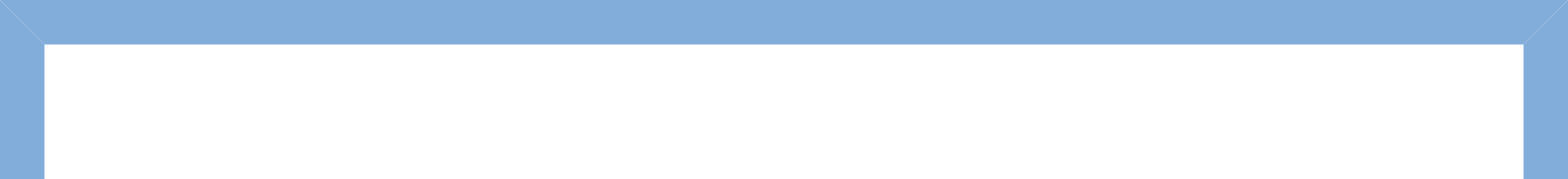  (+995) 598133557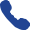 დაბ/თარიღი:09/11/1995 სქესი:მამრობითი Email address:iraklitsatsalashvili@gmail.com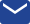  მისამართი: ყადორის ქ.N5, 2200 თელავი (საქართველო)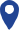 განათლება და ტრენინგებით ე ლ ა ვ ი ს მ ე რ ა ბ კ ო ს ტ ა ვ ა ს ს ა ხ ე ლ ო ბ ი ს N4 ს ა ჯ ა რ ო ს კ ო ლ ა[ე ქ ს ტ ე რ ნ ი ][ 2001 – 2013]მისამართი:თ ე ლ ა ვ ის ა ქ ა რ თ ვ ე ლ ო ს უ ნ ი ვ ე რ ს ი ტ ე ტ იფ ა კ უ ლ ტ ე ტი :ს ა მ ა რთ ა ლ მ ცოდ ნ ე ობ ა ;ხ ა რი სი ხ ი :ბ ა კ ა ლ ა ვრი [ 2013 – 2018 ]მისამართი:თ ბ ი ლ ი ს ის ა ქ ა რ თ ვ ე ლ ო ს უ ნ ი ვ ე რ ს ი ტ ე ტ იფ ა კ უ ლ ტ ე ტი :ს ა მ ა რთ ა ლ მ ცოდ ნ ე ობ ა ; ხ ა რი ს ი ხ ი :მ ა გ ი ს ტ რა ტუ რი ს მ ე ორე კ უ რსი [მიმდინარე] მისამართი:თ ბ ი ლ ი ს ის ე მ ი ნ ა რ ე ბ ი : "დ ე მ ო კ რ ა ტ ი ა ი წ ყ ე ბ ა შ ე ნ ი თ ", Konrad Adenauer Foundation (South Caucasus)[ ოქტომბერი/2012 – ოქტომბერი/2012 ]მისამართი:თ ბ ი ლ ი ს ი (Georgia)Karl Poper-ის ფ ო რ მ ა ტ ი ს ჩ ე მ პ ი ო ნ ა ტ ი დ ე ბ ა ტ ე ბ შ ი , თ ა ვ ი ს უ ფ ა ლ ი დ ე ბ ა ტ ე ბ ი ს ლ ი გ ა[ იანვარი/2013 – იანვარი/2013 ]მისამართი:თ ბ ი ლ ი ს იი მ ი ტ ი რ ე ბ უ ლ ი პ რ ო ც ე ს ე ბ ი ს ი ს ხ ლ ი ს ს ა მ ა რ თ ა ლ შ ი , ,,ა ხ ა ლ გ ა ზ რ დ ა კ რ ი მ ი ნ ო ლ ო გ თ ა ჯ გ უ ფ ი ".[ თებერვალი/2016 – თებერვალი/2016 ]მისამართი:თ ბ ი ლ ი ს ი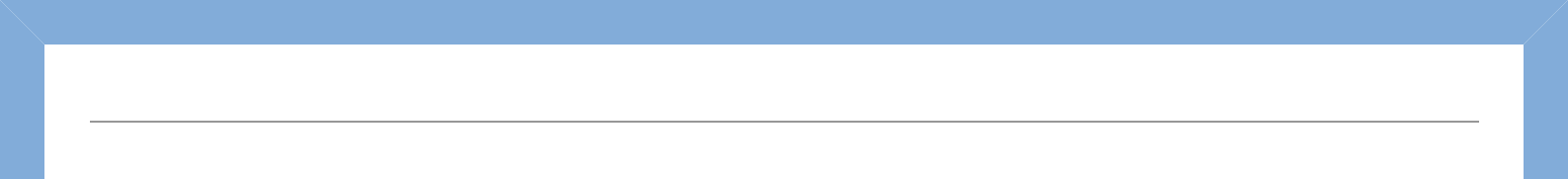 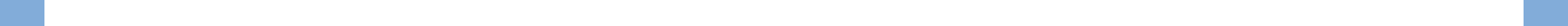 სამუშაო გამოცდილებაა რ ქ ი ვ ა რ ი უ ს ი , ს ა ქ მ ი ს მ წ ა რ მ ო ე ბ ე ლ ი .ს ა ნ ო ტ ა რ ო ბ ი უ რ ომ ა რი ნ ე წ ა წ ა ლ ა შ ვი ლ ი ს ს ა ნ ოტა რო ბ ი უ რო [ 01/03/2017 – 01/01/2021] ქალაქი:თ ე ლ ა ვ იმ ო ვ ა ლ ე ო ბ ე ბ ი :დ ო კ უ მ ე ნ ტ ე ბ ი ს შ ე ნ ა ხ ვ ა , დ ა ა რ ქ ი ვ ე ბ ა .კ ლ ა ს ი ფ ი ცი რ ე ბ ა მ ოქ მ ე დ ე ბ ა თ ა ტ ი პ ი ს და ვ ა დ ე ბ ი ს მ ი ხ ე დ ვ ი თ .სანოტარო საქმისწარმოება.ს ტ ა ჟ ი ო რ იUSAID[ ივნისი/2017 – ოქტომბერი/2017 ]ქალაქი:თ ბ ი ლ ი ს ის ა მ ა რ თ ლ ი ს მ რ ჩ ე ვ ე ლ ი ს ტ ა ჟ ი ო რ ი პ რ ო ე ქ ტ "მ ა რ თ ვ ე ლ ო ბ ა გ ა ნ ვ ი თ ა რ ე ბ ი ს ა თ ვ ი ს ს ა ქ ა რ თ ვ ე ლ ოშ ი " (G4G)ს ა მ ა რ თ ლ ი ს მ რ ჩ ე ვ ე ლ ია რა ს ა მ თ ა ვრობ ო ორგ ა ნ ი ზ ა ცი ა ბ ი ზ ნ ე სი ს და ე კ ონ ომ ი კ ი ს ცე ნ ტ რი (BEC)[მაისი/2017 – მაისი/2019 ] ქალაქი:თ ბ ი ლ ი ს ი მ ო ვ ა ლ ე ო ბ ე ბ ი :ს ა მ ა რ თ ლ ი ს ნ ო რ მ ე ბ ი ს ა ნ ა ლ ი ზ იხ ე ლ შ ე კ რ უ ლ ე ბ ე ბ ი ს მ ო მ ზ ა დ ე ბ ათ ა ნ ა შ ე მ წ ე (მ დ ი ვ ა ნ ი /ს ა ქ მ ი ს მ წ ა რ მ ო ე ბ ე ლ ი )მ ა რი ნ ე წ ა წ ა ლ ა შ ვი ლ ი ს ს ა ნ ოტა რო ბ ი უ რო[ 01/01/2021 –დან დღემდე, მიმდინარე] ქალაქი:თ ე ლ ა ვ იენები	მშობლიური ენა:ქ ა რ თ უ ლ ი სხვა ენები :ინგლისური	რუსულიძალიან კარგად	ძალიან კარგადკომპიუტერული პროგრამები	Microsoft Word / Microsoft Excel / Power Point / Microsoft Ofice / Outlook / Zoom / Google Docs / Skype / Social Media